2019年度四川省巴中市妇女联合会部门决算目录公开时间：2020年9月3日第一部分 部门概况一、基本职能及主要工作二、机构设置第二部分度部门决算情况说明一、收入支出决算总体情况说明二、收入决算情况说明三、支出决算情况说明四、财政拨款收入支出决算总体情况说明五、一般公共预算财政拨款支出决算情况说明六、一般公共预算财政拨款基本支出决算情况说明七、“三公”经费财政拨款支出决算情况说明八、政府性基金预算支出决算情况说明九、 国有资本经营预算支出决算情况说明十、其他重要事项的情况说明	第三部分 名词解释第四部分 附件附件1附件2第五部分 附表一、收入支出决算总表二、收入决算表三、支出决算表四、财政拨款收入支出决算总表五、财政拨款支出决算明细表六、一般公共预算财政拨款支出决算表七、一般公共预算财政拨款支出决算明细表八、一般公共预算财政拨款基本支出决算表九、一般公共预算财政拨款项目支出决算表十、一般公共预算财政拨款“三公”经费支出决算表十一、政府性基金预算财政拨款收入支出决算表十二、政府性基金预算财政拨款“三公”经费支出决算表十三、国有资本经营预算支出决算表(注：请部门根据实际注明页码)第一部分 部门概况一、基本职能及主要工作（一）主要职能。（职能参照省政府批准的三定方案）我会是市委领导下的巴中市各族、各界妇女的社会群众团体，是党和政府联系妇女的桥梁和纽带。其主要职责是：1.指导各区、县妇联依照《中华全国妇女联合会章程》和妇女代表大会的决议，开展妇女工作；并对团体会员给予指导。2.调查研究我市各地妇女和儿童的情况、问题，并及时向市委、市政府反映、提出建议。3.指导和推动全市农村妇女的“双学双赛”活动及城镇妇女的“巾帼建功”活动及“家庭文化建设”活动，组织、动员妇女投身改革开放和社会主义现代化建设。4.指导区、县妇联的宣传舆论工作，教育引导广大妇女增强自尊、自信、自立、自强的精神，表彰各行各业先进妇女；开展妇女职业技能培训和多层次的妇女干部培训，全面提高素质，促进妇女人才成长。5.代表妇女参加与国家和社会事务的民主管理、民主监督，促进妇女参政，维护妇女儿童的合法权益。6.为妇女儿童服务，加强与社会各界的联系，协调和推动社会各界为妇女儿童办实事、办好事。7.建立与各族各界妇女的联系，巩固妇女的大团结，积极开展同港澳台地区及华侨妇女的联谊，促进祖国统一大业。8.承担市政府妇女儿童工作委员会办公室工作，承办市委、市政府交办的其他事项。（二）2019年重点工作完成情况。今年以来，市妇联坚持以习近平新时代中国特色社会主义思想为指导，深入学习贯彻党的十九大、党的十九届三中、四中全会及省委十一届五次、六次全会、市委四届八次、九次全会精神，按照全国妇女十二大和四川妇女十三大确立的目标任务，大力实施巾帼心向党、巾帼建新功、巾帼维权服务、家庭建设“3+1”提升行动，持续深化妇联改革，着力加强党的建设，切实“强三性去四化”，主动服务大局、服务妇女、服务基层，各项工作取得了明显实效，我会荣获全国巾帼建功先进集体。一、聚焦思想引领，提高女性综合素质（一）强化政治引领。始终把学习宣传贯彻习近平新时代中国特色社会主义思想作为首要政治任务，围绕新中国成立70周年，成功举办以“不忘初心家国情·牢记使命巾帼赞”为主题的巴中市庆祝新中国成立70周年暨“最美家庭”揭晓活动；联合巴州区妇联举办以“巾帼心向党·礼赞新中国” 为主题的巴中广场舞蹈姐妹庆祝新中国成立70周年群众性宣传教育活动，市委、人大、政府、政协分管联系领导出席活动，先后在央视新媒体“央视新闻”、四川电视台新媒体“四川观察”、巴中电视台新媒体“无线巴中”同步推送，电视、广播同步播出，通过用妇女群众听得懂、记得住、喜闻乐见的方式，团结引领妇女群众永远听党话、跟党走、感党恩。（二）强化活动引导。在“三八节”期间，开展以“倾情礼赞新中国·巾帼奋进新时代”为主题“三八”庆祝活动，推动市委、市政府在《巴中日报》头版刊发《致全市妇女同胞的慰问信》，并在巴中电视台全文播报，《巴中日报》专版宣传报道；组织开展“我和我的祖国”“百千万巾帼大宣讲”“巾帼大篷车基层行”“感恩母亲节·共享旗袍美”等群众性教育活动50场次；联合巴州区妇联、老年大学在苏山坪社区玫瑰园举办了以“感恩母亲节·共享旗袍美”为主题的户外群众性活动，来自全市各领域的200多名妇女姐妹进行旗袍表演；策划开展了以“妈妈回家、平安到家、幸福驻家”为主题的微信转转运抽红包活动，共有15万余人参加活动。通过活动开展，充分展示了女性风采美、自信美，增强了广大妇女姐妹的获得感、幸福感。（三）强化典型引领。面向基层妇女、平凡岗位，评选表扬市三八红旗手标兵5名、市三八红旗手37名、市三八红旗集体17个。推评赖敏、蒲丽蓉等4人被省妇联表彰为省三八红手、市不动产登记中心被省妇联表彰为省三八红旗集体，李荣华被全国妇联表彰为全国巾帼建功标兵，市中心医院妇科、巴中西收费站、回风女警岗被全国妇联表彰全国巾帼文明岗。在《巴中日报》、巴中电视台、无线巴中以及巴中妇联微信公众平台、微博等新媒体开设专栏，展播展报最美家庭、五好家庭和三八红旗手、创业就业等优秀女性的先进典型事迹32期次，市妇联、回风女警岗分别接受四川电视台采访并展播，积极营造创先争优、建功立业的良好氛围。充分利用线上线下妇联新媒体矩阵作用，通过把“键对键”线上互动和“面对面”线下服务结合起来，开展直播互动活动17场次，充分运用“网言网语”传播正能量、弘扬主旋律。二、聚焦巾帼建功，助推妇女脱贫致富（一）巾帼脱贫行动持续有效。围绕市委开展“送帮创”活动的要求，持续推进巾帼助力脱贫攻坚六大行动，新建女子攻坚队100个，开展活动500场次，农村巾帼互助队3个，全市举办“巾帼脱贫大讲堂”165场次。开展“巾帼创业就业”技能培训活动，开展母婴护理、幼儿教育、老人护理等系列巾帼家政专题培训30余其次，带动5000余名贫困妇女发展致富。协助参加“四川巴中·浙江丽水2019年东西部扶贫协作暨就业扶贫招聘活动”，丽水市妇联向区县妇联捐赠扶贫物资共计32万元。联合市人社局开展以“促进转移就业·助力脱贫攻坚”为主题的就业专场招聘会22场次，提供适合女性就业岗位4.4万个，为2.2万求职女性提供政策咨询等服务，3152名女性签订就业意向合同。我会在通江县三合乡挂联的贫困村清水池村、非贫困村马三垭村接受了省级摘帽退出专项评估检查，实现脱贫摘帽。我会撰写的巴中市巾帼力量撑起脱贫攻坚‘半边天’被省政府《政务晨讯》采用。（二）乡村振兴巾帼行动创新见效。按照省委、市委关于实施乡村振兴战略的决策部署和全国、省妇联具体安排，3月我会在全市启动实施“树新风·助脱贫”乡村振兴巾帼行动，针对乡村实际开展家政服务、酒店管理、实用技术等内容的技能培训，开展各类妇女创业就业技能培训92场次，全市培训妇女5202名，引导广大村民养成好习惯、形成好风气。以居家灵活就业搭建巾帼平台，在成都双流自贸区“一带一路”妇女之家建立了巴中巾帼离岸服务馆，助推巴中“妇”字号产品走出去，辐射带动全市创业女性1000余人。创建各类巾帼示范基地22个，推荐巴中三土文鲸餘农业开发有限公司荣获“全国巾帼脱贫示范基地”，辐射带动6000余名农村妇女增收497万元。我会撰写的“巴中市多举措开展乡村振兴巾帼行动”被省政府网站采用。（三）农民工回家行动效果良好。按照省妇联“川女回家行动”和市委“农民工服务保障行动”，组织开展“技能进家、法律进家、关爱进家—妈妈回家”活动，召开女性农民返乡创业就业座谈会9场次，编印了《致全市在外务工姐妹们的一封信》年画2万余份，联合市教育局动员在校留守儿童为《在外务工的父母写一封亲情家书》5000余封，组织巾帼志愿者500余名在火车站、汽车客运站以及公路沿线等回家中转站点开展巾帼志愿服务活动，为3万余名返乡农民工提供了道路指引、茶水供应、政策咨询等服务，全市共开展关爱女性农民工回家行动8场次，印发宣传资料10万份，宣传推介了党和政府的惠民政策及家乡发展变化，表达了留守儿童对父母的思念和感恩之情，使巴中外在务工妇女在网上能找到“娘家人”。三、聚焦民生改善，促进社会和谐稳定（一）依法维护扎实有效。强力推动依法治市，创新实施“法治巴中·巾帼在行动”，加大源头维权力度，健全完善妇女儿童维权诉求机制，加快基层妇女儿童维权站（点）建设，建立社会化维权队伍6支，全市199个妇女儿童维权站点录入网上维权地图。充分利用春节、“三八”等节庆，持续开展“七五”普法宣传、法律七进、“巴中妇联微普法”等活动21场次，发放援助服务、妇女维权、劳动保护、创业就业等宣传资料3万余份，提供义诊、政策咨询5663人次。妇联“12338”维权热线和“12345”政务热线实现双线合并运行，全年妇联系统接待来信来访176起，免费为困境妇女提供法律援助3件，方便了广大妇女政策咨询和诉求服务。（二）两纲实施扎实有效。及时调整并明确了市妇儿工委成员组成单位职责和组成人员，组织召开全市落实“两纲”全面达标攻坚推进会，市政府副市长温奇志安排部署 “两纲”全面达标攻坚工作，印发《关于进一步明确“两纲”目标任务相关指标责任单位的通知》，制定了《 “两纲”全面达标攻坚工作实施方案》，压实责任主体，明确责任领导、责任科室、责任人员，“两纲”达标指标已达到90%，全市新建儿童之家150个。编印《妇女法律援助服务手册》《妇女儿童法律汇编》5000册，增强了广大妇女儿童的自我保护和遵纪守法意识。（三）关爱帮扶扎实有效。全力推动农村妇女“两癌”筛查，联合市卫健委开展女性健康检查，全市已发放农村妇女“两癌”救助资金177万元，每位符合条件的受助妇女获得1万元的资助，参与“关爱家庭保险”5.5万余人。深入开展暖冬服务行动、贫困母亲慰问、困境妇女儿童救助等关爱活动，关爱帮扶救助困境妇女儿童1400人次。争取省妇女儿童基金会向我市50名贫困家庭中品学兼优、积极向上的高一女生发放了资助金20万元，在巴中三中、五中和平昌县中学开设“春蕾班”3个。四、聚焦家庭建设，推进社会文明进步（一）最美家庭寻找活动推进有力。联合市文明办印发了《关于开展2019年向幸福出发—寻找最美家庭活动的通知》，在市广播电视台成功举办了巴中市“不忘初心家国情·牢记使命巾帼赞”庆祝新中国成立70周年暨“最美家庭”揭晓活动，市委副书记李映，市委常委、市委统战部部长、市总工会主席袁闻聪，市人大常委会副主任何春，市政府副市长邱成平，市政协副主席史国旭、省妇联宣传部二级调研员王有林出席活动，并向表扬的20个市级“最美家庭”颁发荣誉证书，其中“绿色洁美家庭” 2个。全市推评“最美家庭”“好婆婆”“好媳妇”8660个。（二）家家幸福安康工程推进有序。全面贯彻落实习近平总书记关于家庭工作的重要论述，在巴中电视台启动实施了家家幸福安康工程，持续开展好家风好家训巡讲，组建由最美家庭、文明家庭、巴中好人等代表为成员的骨干讲师队伍8支，组织“最美家庭”代表与返乡女性农民工一起开展晒“最美”家风活动30余场次。联合市优秀传统文化教育学会、市家庭教育学会开展好家风好家训巡讲活动100场次，受益群众1.3万人。通过群众身边人讲述群众自己的故事，让更多的家庭感悟优秀家风的精神力量。5月，省妇联党组成员、副主席张怀青来巴调研了市法纪教育基地廉政家风教育、南江县元潭乡易氏家族家风家训和孝廉文化传承及恩阳区兴隆镇喻氏家教家风传承和巴中市家庭教育学会工作，对我市家风家训传承工作给予充分肯定。（三）全国文明城市创建推进有效。及时调整了市妇联创建文明城市工作领导小组，扎实推进文明城市创建和包保社会工作，深入开展“巾帼心向党·建功十三五”“百千万巾帼大宣讲”等群众性主题教育活动50场次，利用“巴中妇联”微信公众号发布文明城市创建信息20条，开展直播互动活动和巾帼故事分享会、才艺展示会、巾帼志愿和社区服务等活动230场次，发放创文倡议书、文明城市、环境保护等2万余份，营造了用文明风尚引领家庭，以家庭促进社会文明的浓厚氛围。市妇联荣获“市级文明单位”。五、聚焦妇联改革，增强妇联组织活力（一）党建带妇建不断深化。联合市委组织部、市民政局等部门印发了《巴中市2019年党建带妇建工作要点》《关于进一步深化党建带妇建推进新领域新业态新阶层新群体妇女组织建设的实施意见》，在全市“四新”领域建设妇女组织12个，我市党建带妇建工作在全省党建带妇建工作现场推进会发言，平昌县妇联在全国妇联主办的县级妇联主席培训班上作了交流发言。（二）妇联组织建设不断加强。指导区县妇联均按期换届，全面完成200个乡镇妇联区域化改革，兼职副主席实行轮流值班制度，指导县区妇联按期开展换届工作，全市2666个村（社区）“会改联”工作，实现“五个百分之百”目标，共配备执委31322人。在妇女群众生产生活的最小单元线上线下建立妇女微家1260个。联合组织部探索“资源共享、阵地共建、工作共做”机制，探索在巴州区大和乡界牌村、通江县沙迴坪村试点，成立首个巴中市巴州区通江县沙迴坪联合妇联，有效推动妇联基层组织建设健康发展，基层妇联组织活力明显增强。全市共建“妇女之家”“儿童之家”2896个，其中新建城乡社区儿童之家150个。（三）执委履职能力不断提升。筹备召开市妇联四届四次、五次执委（扩大）会议，修订完善了《巴中市妇联执委工作制度》，组建妇联工作巡讲团，及时对妇联工作应知应会内容进行学习培训53场次，组织23名妇联执委积极参加省妇联执委履职培训，3名执委在四届五次执委扩大会上进行述职报告，编印了市妇联执委2019年履职报告《巾帼花样别样红 妇联执委展风采》汇编，我市推动妇联执委履职的做法在全省执委履职培训会上作经验交流发言。六、聚焦从严治党，党的建设纵深推进（一）主体主责压紧压实。会党组压紧压实从严治党主体责任，党组书记扛实党建第一责任，着力抓好意识形态工作，党组专题听取研究党建和意识形态工作，持续巩固和推进“两学一做”活动，组织召开党组专题会、党组中心组学习会等会议30余场次，班子成员开展党课8次，深入学习贯彻党的十九大和习近平总书记来川考察重要讲话精神，全面贯彻落实中央和省委、市委的决策部署和重要会议精神，主动担当团结带领妇女群众听党话跟党走的政治任务和政治责任。（二）机关党建不断加强。会党组把“五好党支部”创建作为加强党建的重要抓手，专题听取机关支部建设情况，配优配强机关支部委员，强化党员干部日常教育管理，严格执行《机关党支部工作条例》《干部任用条例》等党纪党规，推动党内生活制度化规范化，落实党员联系妇女群众、党员义工服务等制度，组织开展“三会一课”、党员组织生活会、党员民主评议、主题党日活动等40场次，党员干部党性修养明显增强。加强与挂包驻帮村、挂联社区支部开展党支部结对共建，指导村支部制度建设，开展活动4次，关心慰问贫困党员，支部战斗力明显增强。（三）党风廉政建设全面推进。认真落实党风廉政建设责任制，党组书记和班子成员自觉履行“两个责任”“一岗双责”，印发《市妇联2019年党风廉政建设工作要点》，专题研究党风廉政建设2次。积极配合市纪委监委派驻市政协机关纪检监察组对我会进行廉政风险评估，问题整改到位。自觉接受四届市委第六届巡察组对我会巡察监督，扎实整改省委巡视组反馈意见，持续开展正风肃纪，组织党员干部观看警示教育片4部，机关未出现违纪违规情形。七、聚焦主题教育，坚守践诺初心使命（一）加强领导重部署。认真贯彻落实中央和省委、市委部署要求，紧扣主题教育根本任务、总要求、主要目标，市妇联党组精心筹备、周密安排，召开市妇联“不忘初心、牢记使命”主题教育工作会，制定印发主题教育实施方案，及时成立领导小组和办公室，建立“每日动态、每周总结、定期研究”，召开主题教育党组专题会4次，研究部署相关工作，做到规定动作不走样，自选动作有创新，推动主题教育走深走实。（二）宣传教育强理论。紧扣“两书一章两史”，通过领导带头学、专题辅导学、集中研讨学、对标先进学，组织开展党员干部瞻仰红色遗迹、重温入党誓词、聆听红色党课和参观新中国成就展、邓小平文献展“一迹一词一课二展三片”等活动，开展学习教育活动30余场次，党员干部集中学习7天，集中研学14次、观看警示教育片3次，撰写心得体会16篇，发布主题教育信息20条，其中市委动态增刊和主题教育办、巴中先锋、巴中日报采用6条，做到了理论学习有收获，思想政治收洗礼。（三）检视整改求实效。深入基层调研，广泛征求意见，形成专题调研报告5篇。领导班子成员认真检视，深刻剖析，撰写检视剖析材料6篇，征求意见建议18个，对照“18个是否”和“8+8+2+X”专项整治共查摆问题37个，扎实开展专题教育民主生活会，提出批评意见24条，实行建立问题整改台账，明确责任领导、责任部室，整改问题逐一销号。组织开展以“暖冬有爱·巾帼同行”为主题的暖冬服务行动，看望精准脱贫户25户，慰问困境妇女儿童100余人次，做到了干事创业敢担当、为民服务解决难题、清正廉洁作表率。通过主题教育，全市妇联组织和妇联干部进一步树牢“四个意识”、坚定“四个自信”、做到“两个维护”，增强了对党的创新理论的理解把握，深化了为民造福谋利的宗旨意识，激发了在推动巴中振兴发展贡献巾帼力量的使命担当。二、机构设置市妇联下属二级单位1个，其中行政单位0个，参照公务员法管理的事业单位0个，其他事业单位1个，下属机构巴中市妇女儿童活动中心，共有事业编制5名。无独立帐户，由市妇联统一支付。纳入市妇联2019年度部门决算编制范围的二级预算单位包括：1、巴中市妇女儿童活动中心第二部分 2019年度部门决算情况说明收入支出决算总体情况说明2019年度收入总计348.63万元、支出总计332.29万元。与2018年相比，收入总计增加61.41万元，增长21.38%。主要变动原因是省上拨款专项资金增多。支出总计增加58.82万元，增长21.5%。主要变动原因是省上拨款专项资金增多。（图1：收、支决算总计变动情况图）（柱状图）收入决算情况说明2019年本年收入合计348.63万元，其中：一般公共预算财政拨款收入348.63万元，占100%；政府性基金预算财政拨款收入0万元，占0%；上级补助收入0万元，占0%；事业收入0万元，占0%；经营收入0万元，占0%；附属单位上缴收入0万元，占0%；其他收入0万元，占0%。（图2：收入决算结构图）（饼状图）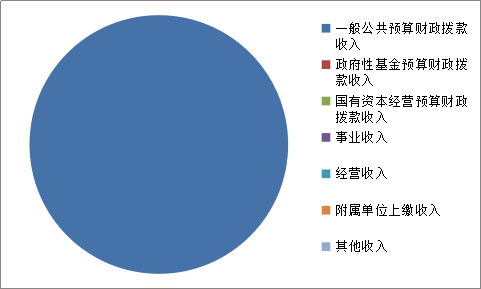 支出决算情况说明2019年本年支出合计332.29万元，其中：基本支出195.14万元，占58.72%；项目支出137.15万元，占41.28%；上缴上级支出0万元，占0%；经营支出0万元，占0%；对附属单位补助支出0万元，占0%。（图3：支出决算结构图）（饼状图）四、财政拨款收入支出决算总体情况说明2019年财政拨款收入总计337.04万元、支出总计332.29万元。与2018年相比，财政拨款收入增加51.82万元，增长18.17%。主要变动原因是省上拨款专项资金增多。支出总计增加58.82万元，增长21.5%。主要变动原因是省上拨款专项资金增多。（图4：财政拨款收、支决算总计变动情况）（柱状图）五、一般公共预算财政拨款支出决算情况说明（一）一般公共预算财政拨款支出决算总体情况2019年一般公共预算财政拨款支出332.29万元，占本年支出合计的100%。与2018年相比，一般公共预算财政拨款增加58.82万元，增长21.51%。主要变动原因是省上拨款专项资金增多。（图5：一般公共预算财政拨款支出决算变动情况）（柱状图）（二）一般公共预算财政拨款支出决算结构情况2019年一般公共预算财政拨款支出332.29万元，主要用于以下方面:一般公共服务（类）支出295.02万元，占88.78%；教育支出（类）3万元，占0.9%；科学技术（类）支出0万元，占0%；文化旅游体育与传媒（类）支出0万元，占0%；社会保障和就业（类）支出15.43万元，占4.64%；卫生健康支出8.3万元，占2.5%；住房保障支出10.55万元，占3.18%；。（罗列全部功能分类科目，至类级。）（图6：一般公共预算财政拨款支出决算结构）（饼状图）（三）一般公共预算财政拨款支出决算具体情况2019年般公共预算支出决算数为332.29，完成预算95.31%。其中：1.1.一般公共服务（201）群众团体事务（20129）行政运行（2012901）: 支出决算为128.66万元，完成预算99.75%，一般公共服务（201）群众团体事务（20129）事业运行（2012950）：支出决算为32.2万元，完成预算99.38%，一般公共服务（201）群众团体事务（20129）一般行政管理事务（2012902）：支出决算为96.2万元，完成预算92.35%，决算小于预算原因是项目未实施完成。一般公共服务（201）群众团体事务（20129）其他群众团体事务支出（2012999）：支出决算为37.95万元，完成预算111.62%，决算大于预算原因是项目上年未实施完成。2.教育（205）进修及培训（20508）干部教育（2050802）: 支出决算为3万元，完成预算100%。3.科学技术（类）***（款）***（项）: 支出决算为0万元，完成预算0%，决算数小于/等于预算数的主要原因是…。4.文化旅游体育与传媒（类）***（款）***（项）: 支出决算为0万元，完成预算0%，决算数小于/等于预算数的主要原因是…。5.社会保障和就业（208）行政事业单位离退休（20805） 机关事业单位基本养老保险缴费支出（2080505）: 支出决算为15.13万元，完成预算100%。社会保障和就业（208）行政事业单位离退休（20805） 其他行政事业单位离退休支出（2080599）: 支出决算为0.3万元，完成预算100%，6.卫生健康（210）行政事业单位医疗（21011）  行政单位医疗（2101101）:支出决算为5.2万元，完成预算100%，决算数小于/等于预算数的主要原因是…。卫生健康（210）行政事业单位医疗（21011）   事业单位医疗（2101102）:支出决算为2.1万元，完成预算100%。卫生健康（210）行政事业单位医疗（21011）    公务员医疗补助（2101103）:支出决算为1万元，完成预算100%。7住房保障（221）住房改革支出（22102）住房公积金（2210201）: 支出决算为10.55万元，完成预算100%……（注：数据来源于财决Z01-1表，罗列全部功能分类科目至项级。上述“预算”口径为调整预算数。增减变动原因为决算数<项级>和调整预算数<项级>比较，与预算数持平可以不写原因。）六、一般公共预算财政拨款基本支出决算情况说明	2019年一般公共预算财政拨款基本支出195.14万元，其中：人员经费163.67万元，主要包括：基本工资、津贴补贴、奖金、伙食补助费、绩效工资、机关事业单位基本养老保险缴费、职业年金缴费、其他社会保障缴费、其他工资福利支出、离休费、退休费、抚恤金、生活补助、医疗费补助、奖励金、住房公积金、其他对个人和家庭的补助支出等。
　　日常公用经费31.47万元，主要包括：办公费、印刷费、咨询费、手续费、水费、电费、邮电费、取暖费、物业管理费、差旅费、因公出国（境）费用、维修（护）费、租赁费、会议费、培训费、公务接待费、劳务费、委托业务费、工会经费、福利费、公务用车运行维护费、其他交通费、税金及附加费用、其他商品和服务支出、办公设备购置、专用设备购置、信息网络及软件购置更新、其他资本性支出等。七、“三公”经费财政拨款支出决算情况说明（一）“三公”经费财政拨款支出决算总体情况说明2019年“三公”经费财政拨款支出决算为0.15万元，完成预算5 %，决算数小于预算数（或与预算数持平）的主要原因是我会公务接待量少。（注：上述“预算”口径为调整预算数，包括政府性基金支出决算情况。）（二）“三公”经费财政拨款支出决算具体情况说明2019年“三公”经费财政拨款支出决算中，因公出国（境）费支出决算0万元，占0%；公务用车购置及运行维护费支出决算0万元，占0%；公务接待费支出决算0.15万元，占100%。具体情况如下：（图7：“三公”经费财政拨款支出结构）（饼状图）1.因公出国（境）经费支出0万元，完成预算**%。全年安排因公出国（境）团组0次，出国（境）0人。因公出国（境）支出决算比2018年增加/减少0万元，增长/下降0%。主要原因是主要原因是我会2019年无出国出境人员开支内容包括：…（团组名称、出访地点、取得成效）2.公务用车购置及运行维护费支出0万元,完成预算0%。公务用车购置及运行维护费支出决算比2018年增加/减少0万元，增长/下降0%。主要原因是主要原因是无公务车辆。其中：公务用车购置支出0万元。全年按规定更新购置公务用车0辆，金额0元。截至2019年12月底，单位共有公务用车0辆，其中：主要领导干部用车0辆、机要通信用车0辆、应急保障用车0辆、 执法执勤用车0辆…公务用车运行维护费支出0万元。主要用于…（具体工作）等所需的公务用车燃料费、维修费、过路过桥费、保险费等支出。3.公务接待费支出0.15万元，完成预算5%。公务接待费支出决算比2018年减少1.48万元，下降90.8%。主要原因是厉行节约。其中：国内公务接待支出0.15万元，主要用于执行公务、开展业务活动开支的交通费、住宿费、用餐费等。国内公务接待2批次，12人次（不包括陪同人员），共计支出0.15万元，具体内容包括：开展“不忘初心家国情.牢记使命巾帼赞”庆祝新中国成立70周年暨最美家庭揭晓活动接待费575元，2人次；省电视台一行到巴采访拍摄全国巾帼文明岗专题片接待费905元，8人次；（接待具体项目、金额）。外事接待支出0万元，外事接待**批次，**人，共计支出**万元，主要用于接待…（具体项目）八、政府性基金预算支出决算情况说明2019年政府性基金预算拨款支出0万元。国有资本经营预算支出决算情况说明2019年国有资本经营预算拨款支出0万元。十、其他重要事项的情况说明（一）机关运行经费支出情况2019年，市妇联机关运行经费支出31.5万元，比2018年增加3.57万元，增长12.78%（或与2018年决算数持平）。主要原因是主要原因是公业务费开支减少，厉行节约。（注：数据来源于财决附03表）（二）政府采购支出情况2019年，市妇联政府采购支出总额0万元，其中：政府采购货物支出**万元、政府采购工程支出**万元、政府采购服务支出**万元。主要用于…（具体工作）。授予中小企业合同金额**万元，占政府采购支出总额的**%，其中：授予小微企业合同金额**万元，占政府采购支出总额的**%。（注：数据来源于财决附03表）（三）国有资产占有使用情况截至2019年12月31日，市妇联共有车辆0辆，其中：主要领导干部用车**辆、机要通信用车**辆、应急保障用车**辆、其他用车**辆……其他用车主要是用于……单价50万元以上通用设备**台（套），单价100万元以上专用设备**台（套）。（注：数据来源财决附03表，按部门决算报表填报数据罗列车辆情况。）（四）预算绩效管理情况。根据预算绩效管理要求，本部门（单位）在年初预算编制阶段，组织对1项目开展了预算事前绩效评估，对1个项目编制了绩效目标，预算执行过程中，选取1个项目开展绩效监控，年终执行完毕后，对1个项目开展了绩效目标完成情况梳理填报。本部门按要求对2019年部门整体支出开展绩效自评，从评价情况来看我会对12个项目常规和发展项目都编制了项目绩效目标，覆盖率100%。每一项目，都结合实际情况，制定了产出指标、效益指标和满意度指标，并对指标进行了细化分解，定性、定量明确具体指标内空及指标值，方便绩效管理，提高了项目的监控的规范性和项目操作的客观性、公正性和实用性。本部门还自行组织了1个项目绩效评价，从评价情况来看2019年我会进行了项目申报，经市财政局审核通过，全年共下达我会妇女儿童发展资金700000元，主要培育创建市级妇女居家灵活就业示范基地、市级巾帼文明岗、巾帼建功集体，开展乡村振兴巾帼行动支持妇女成功创业，促进妇女参与岗位建功立业和开展农村妇女两癌筛查项目宣导等工作。建立了村级妇女儿童之家，丰富了妇女儿童文化娱乐生活。新建妇女创业就业示范基地，拓宽了妇女居家灵活就业门路。实施现代农业实用技术、劳务技能、经营管理知识和家政服务等培训。通过媒体报道、相关书籍编印宣传妇女儿童先进典型，印刷维护妇女儿童合法权益书籍，促进了妇女儿童事业的发展。1.项目绩效目标完成情况。
    本部门在2019年度部门决算中反映“妇女儿童事业发展经费”“妇儿工委办公经费”“妇儿工委两纲重难点指标推进费”等3个项目绩效目标实际完成情况。（本单位部门项目绩效目标个数在5个以上的，选取5个项目进行公开，目标个数在5个以下的，全部进行公开，公开内容包括完成情况综述和完成情况表）。妇女儿童事业发展经费项目绩效目标完成情况综述。项目全年预算数70万元，执行数为70万元，完成预算的100%。通过项目实施，保障开展妇女技能培训，在重要节日开展妇女儿童慰问，开展妇女儿童相关活动等，优化妇女儿童发展环境、保障妇女儿童合法权益，更好的服务妇女儿童，发现的主要问题：取得的效益不够明显。下一步改进措施：将进一步规范支出管理制度。妇儿工委办公经费项目绩效目标完成情况综述。项目全年预算数6万元，执行数为6万元，完成预算的100%。通过项目实施，保障开展妇女儿童相关活动，提高妇女能力素质，更好的服务妇女儿童，发现的主要问题：资金少、覆盖面不全面。下一步改进措施：加强支出管理。妇儿工委两纲重难点指标推进费项目绩效目标完成情况综述。项目全年预算数5万元，执行数为5万元，完成预算的100%。通过项目实施，保障妇儿工委常规运行及设施更换和完成两纲年度监测统计工作，实现重难点指标指标突破。提高了妇女儿童生活质量的社会效果。促进男女平等基本国策、儿童优先原则的贯彻落实，提高妇女儿童的整体素质，改善妇女儿童生存、保护与发展环境，提高妇女儿童的生活质量，促进妇女儿童事业与国民经济协调发展，发现的主要问题：经费保障效益发挥不够持续。下一步改进措施：优化经费支出使用。2.部门绩效评价结果。本部门按要求对2019年部门整体支出绩效评价情况开展自评，《市妇联部门2019年部门整体支出绩效评价报告》见附件。本部门自行组织对1项目、妇女儿童事业发展资金项目开展了绩效评价，《市妇联妇女儿童事业发展资金项目2019年绩效评价报告》见附件。（非涉密部门均需公开部门整体支出评价报告，部门自行组织的绩效评价情况根据部门实际公开）名词解释1.财政拨款收入：指单位从同级财政部门取得的财政预算资金。2.事业收入：指事业单位开展专业业务活动及辅助活动取得的收入。如…（二级预算单位事业收入情况）等。3.经营收入：指事业单位在专业业务活动及其辅助活动之外开展非独立核算经营活动取得的收入。如…（二级预算单位经营收入情况）等。4.其他收入：指单位取得的除上述收入以外的各项收入。主要是…（收入类型）等。 5.用事业基金弥补收支差额：指事业单位在当年的财政拨款收入、事业收入、经营收入、其他收入不足以安排当年支出的情况下，使用以前年度积累的事业基金（事业单位当年收支相抵后按国家规定提取、用于弥补以后年度收支差额的基金）弥补本年度收支缺口的资金。 6.年初结转和结余：指以前年度尚未完成、结转到本年按有关规定继续使用的资金。 7.结余分配：指事业单位按照事业单位会计制度的规定从非财政补助结余中分配的事业基金和职工福利基金等。8、年末结转和结余：指单位按有关规定结转到下年或以后年度继续使用的资金。4.一般公共服务（类）群众团体事务（款）行政运行（款）:反映行政单位（包括实行公务员管理的事业单位）的基本支出。5.一般公共服务（类）群众团体事务（款）事业运行（款）：反映事业单位基本支出，不包括行政单位（包括实行公务员管理的事业单位）后勤服务中心、医务室等附属事业单位。6.一般公共服务（类）群众团体事务（款）一般行政管理事务（款）：反映行政单位（包括实行公务员管理的事业单位）未单独设置项级科目的其他项目支出 。7.一般公共服务（类）群众团体事务（款）其他群众团体事务支出（款）：反映除上述项目以外其他用于群众团体事务方面的支出。8.农林水（类）扶贫（款）其他扶贫支出（款）: 反映除项目以外其他用于扶贫方面的支出。9.住房保障（类）住房改革支出（款）住房公积金（项）: 反映行政事业单位按人力资源和社会保障部、财政部规定的基本工资和津贴补贴以及规定比例为职工缴纳的住房公积金。10.社会保障和就业（类）行政事业单位离退休（款）机关事业单位基本养老保险缴费支出（款）: 反映机关事业单位实施养老保险制度由单位缴纳的基本养老保险费支出。11.社会保障和就业（类）行政事业单位离退休（款）其他行政事业单位离退休支出（款）: 反映除上述项目以外其他用于行政事业单位离退休方面的支出。12.医疗卫生与计划生育（类）行政事业单位医疗（款）行政单位医疗（款）: 反映财政部门集中安排的行政单位基本医疗保险缴费经费，未参加医疗保险的行政单位的公费医疗经费，按国家规定享受离休人员、红军老战士待遇人员的医疗经费。13.医疗卫生与计划生育（类）行政事业单位医疗（款）事业单位医疗（款）:反映财政部门集中安排的事业单位基本医疗保险缴费经费，未参加医疗保险的事业单位的公费医疗经费，按国家规定享受离休人员待遇的医疗经费。14．医疗卫生与计划生育（类）行政事业单位医疗（款）公务员医疗补助（款）: 反映财政部门集中安排的公务员医疗补助经费。……（解释本部门决算报表中全部功能分类科目至项级，请参照《2019年政府收支分类科目》增减内容。）27.基本支出：指为保障机构正常运转、完成日常工作任务而发生的人员支出和公用支出。28.项目支出：指在基本支出之外为完成特定行政任务和事业发展目标所发生的支出。 29.经营支出：指事业单位在专业业务活动及其辅助活动之外开展非独立核算经营活动发生的支出。30.“三公”经费：指部门用财政拨款安排的因公出国（境）费、公务用车购置及运行费和公务接待费。其中，因公出国（境）费反映单位公务出国（境）的国际旅费、国外城市间交通费、住宿费、伙食费、培训费、公杂费等支出；公务用车购置及运行费反映单位公务用车车辆购置支出（含车辆购置税）及租用费、燃料费、维修费、过路过桥费、保险费等支出；公务接待费反映单位按规定开支的各类公务接待（含外宾接待）支出。31.机关运行经费：为保障行政单位（含参照公务员法管理的事业单位）运行用于购买货物和服务的各项资金，包括办公及印刷费、邮电费、差旅费、会议费、福利费、日常维修费、专用材料及一般设备购置费、办公用房水电费、办公用房取暖费、办公用房物业管理费、公务用车运行维护费以及其他费用。32.……。（名词解释部分请根据各部门实际列支情况罗列，并根据本部门职责职能增减名词解释内容。）第四部分 附件附件1巴中市妇女联合会2019年部门整体支出绩效评价报告（报告范围包括机关和下属单位）一、部门（单位）概况（一）机构组成巴中市妇女联合会属正县级行政单位，“三定方案”规定市妇联内设机构为办公室、组织宣传发展部、家庭儿童工作和权益部。（二）机构职能我会是在市委领导下的全市各族各界妇女的社会群众团体，是党和政府联系妇女的桥梁和纽带。其主要职责是：其主要职责是：1.坚持正确的政治方向，坚持党的领导，坚持中国特色社会主义妇女发展道路，切实保持和增强妇联工作和妇联组织的政治性、先进性、群众性。2.团结动员妇女群众投身改革开放和社会主义经济建设、政治建设、文化建设、社会建设、生态建设，注重发挥妇女在社会生活和家庭生活中的独特任用，促进经济发展和社会进步。3.宣传马克思主义妇女观，推动落实男女平等基本国策，教育、引导妇女群众树立正确的世界观、人生观、价值观，弘扬“自尊、自信、自立、自强”的精神，全面提高妇女素质；培树、宣传和表彰表扬优秀妇女典型。4.代表妇女积极参与国家事务、管理经济和文化事业、管理社会事务，参与民主决策、民主管理、民主监督；参与社会治理和公共服务，推动保障妇女权益法律政策和妇女儿童发展纲要的实施；参与有关妇女儿童政策和规范性文件的拟定。5.维护妇女儿童合法权益，贯彻落实妇女儿童相关法规，协助相关部门或单位查处侵害妇女儿童权益的行为；调查研究涉及妇女儿童切身利益的热点、难点问题，为市委、市政府决策提供依据，提出建议。6.教育引导妇女践行社会主义核心价值观，弘扬中华优秀文化，组织开展家庭文明创建，支持服务家庭教育，传承中华民族家庭美德，树立良好家风，推动形成家庭文明新风尚。7.负责全市妇女组织建设工作，坚持党建带妇建，加强对基层组织的指导和服务，加快妇女之家、儿童之家建设，发挥基层妇联组织的作用；配合有关部门培养和选拔妇女干部，组织妇女干部培训，培养、推荐优秀妇女人才。8.为妇女儿童服务，拓宽服务渠道，创新服务方式，建设服务阵地，发展公益事业，壮大巾帼志愿者队伍；联系和引导女性社会组织，加强与社会各界的协作，推动全社会为妇女儿童办实事、办好事。9.巩固和扩大各族各界妇女的大团结，加强与民主党派、工商联和团体会员之间的联系，加强同港澳台地区及华侨妇女的联谊，推进祖国和平统一。10.负责市委、市政府及上级妇联交办的其他工作任务。（三）人员概况市编办下达我会机关编制9名（其中：行政7名，工勤2名）、下属单位市妇女儿童活动中心全额财拨事业编制5名，共计14名。2019年底机关在编在岗人数9名，市妇女儿童活动中心在编在岗人数4名，共计13名。二、部门财政资金收支情况（一）部门财政资金收入情况2019年财政收入335.52万元, 2018年结转11.59万元，比2018年增加了51.82万元。增加原因为2018年财政预算项目经费增加。资金到位率100%。（二）部门财政资金支出情况2019年市妇联支出共计332.3万元。其中:基本支出达195.14元，占总支出的62.65%；项目支出为137.15万元，占总支出的37.35%。基本支出中：人员支出163.67元,占83.38%，日常公用经费占31.47万元, 占16.62%。    项目支出中：商品和服务支出137.15万元, 占100%。    2019年末结转结余16.33元,其中基本支出结转0.73元，项目支出结转15.6元。三、部门财政支出管理情况（一）制度建设情况我会修订完善了《巴中市妇女联合会机关管理制度》，包括《学习、会议、培训制度》《公文办理、保密、档案、印章、安全制度》《信访群众工作制度》《财务管理、公务接待制度》《考勤、请（销）假制度》等。（二）绩效目标管理情况我会对12个项目常规和发展项目都编制了项目绩效目标，覆盖率100%。每一项目，都结合实际情况，制定了产出指标、效益指标和满意度指标，并对指标进行了细化分解，定性、定量明确具体指标内空及指标值，方便绩效管理，提高了项目的监控的规范性和项目操作的客观性、公正性和实用性。（三）综合管理情况1.“三公”经费支出情况：严格执行中央八项规定、省委省政府“十项规定”、市委市政府“九项规定”，加强“三公”经费管理。我会本年度未组织和未参加因公出国（境）活动，费用为0元。公务用车运行维护费：我会无公务车，其公务用车运行维护费为0元。公务接待情况：2019年财政预算我会公务接待费为2.7万元，比上年减少0.3万元；2019年我会公务接待支出共0.148万元，共接待2批次，16人次。上年度接待费为1.62万元。比上年减少1.47万元，其原因为接待费减少。2.资产债务管理。我会加强资产管理，完成了清查盘点，做到了账实、账卡、卡实相符。2019年我会资产101.36万元，负债0.32万元，2019年年初本单位资产103.88万元，负债0.32万元。与上年度对比资产无变化。3.信息公开。我会依照规定，在预算和决算批复15日内，在本会网站和市财政局网站进行了公开，主动接受群众监督。4.监督审计情况。2018年6月市审计局对我会开展主要领导干部离任经济审计，2019年9月市委第二巡察组对我会2014-2019年度单位工作情况开展巡察审计。（四）综合绩效情况1.重点项目绩效评价。2019年妇女儿童发展活动经费顺利通过了市财政局组织的重点项目绩效评估，项目管理规范、资金支出合规，实施成效良好。2.部门职能完成情况。2019年，市妇联坚持以习近平新时代中国特色社会主义思想为指导，深入学习贯彻党的十九大、党的十九届三中、四中全会和省委十一届五次、六次全会及市委四届八次、九次全会精神，按照全国妇女十二大和四川妇女十三大确立的目标任务，大力实施巾帼心向党、巾帼建新功、巾帼维权服务、家庭建设“3+1”提升行动，持续深化妇联改革，着力加强党的建设，切实“强三性去四化”，主动服务大局、服务妇女、服务基层，各项工作取得了明显实效。我会妇联基层组织建设工作分别在全省党建带妇建工作现场推进会和全省妇联执委培训会上作交流发言，得到了省委组织部、省妇联的充分肯定；率先在全省探索推进新领域新业态新阶层新群体妇女组织建设，其先进做法得到省妇联认可；持续推进巾帼助力脱贫攻坚六大行动，农村巾帼互助队3个，举办“巾帼脱贫大讲堂”165场次，开展关爱女性农民工回家行动8场，发放妇女“两癌”救助资金282万元；启动实施“树新风·助脱贫”乡村振兴巾帼行动，新建女子攻坚队100个，女子脱贫攻坚队开展活动450余场次；建立社会化维权队伍6支，全市195个妇女儿童维权站点录入“四川省网上维权地图”；成功举办巴中市“不忘初心家国情·牢记使命巾帼赞”庆祝新中国成立70周年暨“最美家庭”揭晓活动，推评表扬县级以上“最美家庭”131户；开展以“妈妈回家、平安到家、幸福驻家”为主题微信转转运抽红包活动和好家风好家训巡讲活动100场次，参与群众达15万人；我会被全国妇联授予“全国巾帼建功先进集体”称号，市委2019年度绩效考核结果为“良好”。四、评价结论及建议（一）自评结论2019年，我会财务管理规范，预算编制科学、绩效目标设置合理，财政资金支出符合规定，取得了预期效果，确保妇女儿童工作的目标实现。（二）存在问题1.单位会计人员非专业、专职人员，业务水平有待提高。（三）改进建议1、建议建立妇女儿童发展经费预算正常增长机制，从而把妇女儿童活动开展好、政策待遇落实好。2、新会计准则的实施，对会计的要求也相应提高，工作量加大，建议加强会计业务培训，提升会计人员业务水平，提高工作质效。附件2巴中市妇女联合妇女儿童事业发展项目2019年绩效评价报告一、项目概况（一）项目基本情况1．项目管理职能：主要培育创建市级妇女居家灵活就业示范基地、市级巾帼文明岗、巾帼建功集体，开展乡村振兴巾帼行动支持妇女成功创业，促进妇女参与岗位建功立业和开展农村妇女两癌筛查项目宣导等工作。建立了村级妇女儿童之家，丰富了妇女儿童文化娱乐生活。新建妇女创业就业示范基地，拓宽了妇女居家灵活就业门路。实施现代农业实用技术、劳务技能、经营管理知识和家政服务等培训。通过媒体报道、相关书籍编印宣传妇女儿童先进典型，印刷维护妇女儿童合法权益书籍，促进了妇女儿童事业的发展。2．按照相关规定，2019年我会进行了项目申报，经市财政局审核通过，全年共下达我会妇女儿童发展资金700000元，上年结转结余资金0元，共计700000元。因该项目为延续性的常规性项目，无相关的立项文件,资金申报依据见2019年部门预算。3．资金管理办法制定情况，资金支持具体项目的条件、范围与支持方式概况。一、妇女儿童中心（包括妇女之家、儿童之家、妇女儿童维权阵地、妇女“双创”基地等）条件改善。二、“两纲”宣传培训及重点工作推进 。三、家庭教育骨干教师培训及家长学校、家庭教育示范点建设。四、推进妇女儿童事业发展有关课题研究。五、贫困家庭母亲（指家庭年人均收入低于当地平均收入的家庭）技能培训。六、市委市政府确定的妇女儿童事业发展的其他事项。4．我会严格按照年初项目申报的内容组织实施，做到项目经费科学分配，合理使用，增强了实施的可行性、科学性和实效性。（二）项目绩效目标1．项目主要内容。妇女儿童中心（包括妇女之家、儿童之家、妇女儿童维权阵地、妇女“双创”基地等）条件改善。“两纲”宣传培训及重点工作推进 。家庭教育骨干教师培训及家长学校、家庭教育示范点建设。推进妇女儿童事业发展有关课题研究。贫困家庭母亲（指家庭年人均收入低于当地平均收入的家庭）技能培训。市委市政府确定的妇女儿童事业发展的其他事项。2．项目应实现的具体绩效目标，包括目标的量化、细化情况以及项目实施进度计划等。3．做到分析评价申报内容与实际相符，申报目标合理可行。二、项目资金申报及使用情况（一）项目资金申报及批复情况说明项目资金申报、批复及预算调整等程序的相关情况。（二）资金计划、到位及使用情况1．资金计划。2019年妇女儿童事业发展资金财政预算70万元，计划使用资金70万元。2．资金到位。2019年妇女儿童事业发展资金财政预算70万元，资金到位率100%，并已全部到位。3．资金使用。我会坚持民主决策，重大事项党组会议研究决定，严格按照年初项目资金预算安排使用，做到专款专用。2019年共开支651650元，其中回家行动、巾帼脱贫行动费等45010元，金秋助学20000元，“网上妇联”平台建设费58000元，法律援助、三八节、六一儿童节、母亲节、八一节开展活动118820元，妇女儿童之家建设费用79000元，最美家庭宣传、最美家庭画册制作及展评费用196400元，爱心妈妈、困难救助、妇女发展基金、扶贫日捐款、电视台宣传费等其他费用134420元。（三）项目财务管理情况我会严格按照执行财务管理制度，制定了《巴中市妇女联合会财务管理制度》，严格项目财务工作流程，上墙公示，自觉接受监督，提高财务工作的透明度；账务处理及时到位，会计核算规范。并按时上报相关统计报表，保障资金安全，确保上级的监督管理和指导。三、项目实施及管理情况（一）项目组织架构及实施流程巴中市妇女儿童事业发展专项资金管理办法》、《行政事业单位会计制度》、《党政机关国内公务接待管理规定》、《巴中市党政机关国内公务接待管理实施细则》、《巴中市市级机关干部会议费管理办法》、《巴中市市级机关差旅费管理办法》等财务制度。（二）项目管理情况。该项目账列“项目支出一妇女儿童事业发展专项资金”科目中独立核算项目资金。经检查工作经费支出会计凭证，主要支付内容:三八节活动相关费用、乡村巾帼活动费用、资料打印费、活动宣传费等工作经费。由市妇联负责。支付附有支出报销单，经经办人填报后，由会计审核、分管业务领导确认、分管财务领导审批，经办人报账后，财务及时入账。（三）项目监管情况。我会大力加强项目资金使用管理，并建立机关单位财务管理制度效果良好。四、目标及绩效完成情况	（一）目标任务完成情况1.目标任务量完成情况。2019年年初市财政下达我会妇女儿童事业发展资金财政预算70万元，2019年项目使用65.2万元。目标任务实际投资完成额和任务量完成情况较好。2.目标质量完成情况。促进妇女参与岗位建功立业和开展农村妇女两癌筛查项目宣导等工作。建立了村级妇女儿童之家，丰富了妇女儿童文化娱乐生活，促进了妇女儿童事业的发展。3.目标进度完成情况。截止2019年12月31日该项目已全面实施完成。（二）项目效益情况今年以来，市妇联坚持以习近平新时代中国特色社会主义思想为指导，深入学习贯彻党的十九大、党的十九届三中、四中全会及省委十一届五次、六次全会、市委四届八次、九次全会精神，按照全国妇女十二大和四川妇女十三大确立的目标任务，大力实施巾帼心向党、巾帼建新功、巾帼维权服务、家庭建设“3+1”提升行动，持续深化妇联改革，着力加强党的建设，切实“强三性去四化”，主动服务大局、服务妇女、服务基层，各项工作取得了明显实效，我会荣获全国巾帼建功先进集体。一、聚焦思想引领，提高女性综合素质（一）强化政治引领。始终把学习宣传贯彻习近平新时代中国特色社会主义思想作为首要政治任务，围绕新中国成立70周年，成功举办以“不忘初心家国情·牢记使命巾帼赞”为主题的巴中市庆祝新中国成立70周年暨“最美家庭”揭晓活动；联合巴州区妇联举办以“巾帼心向党·礼赞新中国” 为主题的巴中广场舞蹈姐妹庆祝新中国成立70周年群众性宣传教育活动，市委、人大、政府、政协分管联系领导出席活动，先后在央视新媒体“央视新闻”、四川电视台新媒体“四川观察”、巴中电视台新媒体“无线巴中”同步推送，电视、广播同步播出，通过用妇女群众听得懂、记得住、喜闻乐见的方式，团结引领妇女群众永远听党话、跟党走、感党恩。（二）强化活动引导。在“三八节”期间，开展以“倾情礼赞新中国·巾帼奋进新时代”为主题“三八”庆祝活动，推动市委、市政府在《巴中日报》头版刊发《致全市妇女同胞的慰问信》，并在巴中电视台全文播报，《巴中日报》专版宣传报道；组织开展“我和我的祖国”“百千万巾帼大宣讲”“巾帼大篷车基层行”“感恩母亲节·共享旗袍美”等群众性教育活动50场次；联合巴州区妇联、老年大学在苏山坪社区玫瑰园举办了以“感恩母亲节·共享旗袍美”为主题的户外群众性活动，来自全市各领域的200多名妇女姐妹进行旗袍表演；策划开展了以“妈妈回家、平安到家、幸福驻家”为主题的微信转转运抽红包活动，共有15万余人参加活动。通过活动开展，充分展示了女性风采美、自信美，增强了广大妇女姐妹的获得感、幸福感。（三）强化典型引领。面向基层妇女、平凡岗位，评选表扬市三八红旗手标兵5名、市三八红旗手37名、市三八红旗集体17个。推评赖敏、蒲丽蓉等4人被省妇联表彰为省三八红手、市不动产登记中心被省妇联表彰为省三八红旗集体，李荣华被全国妇联表彰为全国巾帼建功标兵，市中心医院妇科、巴中西收费站、回风女警岗被全国妇联表彰全国巾帼文明岗。在《巴中日报》、巴中电视台、无线巴中以及巴中妇联微信公众平台、微博等新媒体开设专栏，展播展报最美家庭、五好家庭和三八红旗手、创业就业等优秀女性的先进典型事迹32期次，市妇联、回风女警岗分别接受四川电视台采访并展播，积极营造创先争优、建功立业的良好氛围。充分利用线上线下妇联新媒体矩阵作用，通过把“键对键”线上互动和“面对面”线下服务结合起来，开展直播互动活动17场次，充分运用“网言网语”传播正能量、弘扬主旋律。二、聚焦巾帼建功，助推妇女脱贫致富（一）巾帼脱贫行动持续有效。围绕市委开展“送帮创”活动的要求，持续推进巾帼助力脱贫攻坚六大行动，新建女子攻坚队100个，开展活动500场次，农村巾帼互助队3个，全市举办“巾帼脱贫大讲堂”165场次。开展“巾帼创业就业”技能培训活动，开展母婴护理、幼儿教育、老人护理等系列巾帼家政专题培训30余其次，带动5000余名贫困妇女发展致富。协助参加“四川巴中·浙江丽水2019年东西部扶贫协作暨就业扶贫招聘活动”，丽水市妇联向区县妇联捐赠扶贫物资共计32万元。联合市人社局开展以“促进转移就业·助力脱贫攻坚”为主题的就业专场招聘会22场次，提供适合女性就业岗位4.4万个，为2.2万求职女性提供政策咨询等服务，3152名女性签订就业意向合同。我会在通江县三合乡挂联的贫困村清水池村、非贫困村马三垭村接受了省级摘帽退出专项评估检查，实现脱贫摘帽。我会撰写的巴中市巾帼力量撑起脱贫攻坚‘半边天’被省政府《政务晨讯》采用。（二）乡村振兴巾帼行动创新见效。按照省委、市委关于实施乡村振兴战略的决策部署和全国、省妇联具体安排，3月我会在全市启动实施“树新风·助脱贫”乡村振兴巾帼行动，针对乡村实际开展家政服务、酒店管理、实用技术等内容的技能培训，开展各类妇女创业就业技能培训92场次，全市培训妇女5202名，引导广大村民养成好习惯、形成好风气。以居家灵活就业搭建巾帼平台，在成都双流自贸区“一带一路”妇女之家建立了巴中巾帼离岸服务馆，助推巴中“妇”字号产品走出去，辐射带动全市创业女性1000余人。创建各类巾帼示范基地22个，推荐巴中三土文鲸餘农业开发有限公司荣获“全国巾帼脱贫示范基地”，辐射带动6000余名农村妇女增收497万元。我会撰写的“巴中市多举措开展乡村振兴巾帼行动”被省政府网站采用。（三）农民工回家行动效果良好。按照省妇联“川女回家行动”和市委“农民工服务保障行动”，组织开展“技能进家、法律进家、关爱进家—妈妈回家”活动，召开女性农民返乡创业就业座谈会9场次，编印了《致全市在外务工姐妹们的一封信》年画2万余份，联合市教育局动员在校留守儿童为《在外务工的父母写一封亲情家书》5000余封，组织巾帼志愿者500余名在火车站、汽车客运站以及公路沿线等回家中转站点开展巾帼志愿服务活动，为3万余名返乡农民工提供了道路指引、茶水供应、政策咨询等服务，全市共开展关爱女性农民工回家行动8场次，印发宣传资料10万份，宣传推介了党和政府的惠民政策及家乡发展变化，表达了留守儿童对父母的思念和感恩之情，使巴中外在务工妇女在网上能找到“娘家人”。三、聚焦民生改善，促进社会和谐稳定（一）依法维护扎实有效。强力推动依法治市，创新实施“法治巴中·巾帼在行动”，加大源头维权力度，健全完善妇女儿童维权诉求机制，加快基层妇女儿童维权站（点）建设，建立社会化维权队伍6支，全市199个妇女儿童维权站点录入网上维权地图。充分利用春节、“三八”等节庆，持续开展“七五”普法宣传、法律七进、“巴中妇联微普法”等活动21场次，发放援助服务、妇女维权、劳动保护、创业就业等宣传资料3万余份，提供义诊、政策咨询5663人次。妇联“12338”维权热线和“12345”政务热线实现双线合并运行，全年妇联系统接待来信来访176起，免费为困境妇女提供法律援助3件，方便了广大妇女政策咨询和诉求服务。（二）两纲实施扎实有效。及时调整并明确了市妇儿工委成员组成单位职责和组成人员，组织召开全市落实“两纲”全面达标攻坚推进会，市政府副市长温奇志安排部署 “两纲”全面达标攻坚工作，印发《关于进一步明确“两纲”目标任务相关指标责任单位的通知》，制定了《 “两纲”全面达标攻坚工作实施方案》，压实责任主体，明确责任领导、责任科室、责任人员，“两纲”达标指标已达到90%，全市新建儿童之家150个。编印《妇女法律援助服务手册》《妇女儿童法律汇编》5000册，增强了广大妇女儿童的自我保护和遵纪守法意识。（三）关爱帮扶扎实有效。全力推动农村妇女“两癌”筛查，联合市卫健委开展女性健康检查，全市已发放农村妇女“两癌”救助资金177万元，每位符合条件的受助妇女获得1万元的资助，参与“关爱家庭保险”5.5万余人。深入开展暖冬服务行动、贫困母亲慰问、困境妇女儿童救助等关爱活动，关爱帮扶救助困境妇女儿童1400人次。争取省妇女儿童基金会向我市50名贫困家庭中品学兼优、积极向上的高一女生发放了资助金20万元，在巴中三中、五中和平昌县中学开设“春蕾班”3个。四、聚焦家庭建设，推进社会文明进步（一）最美家庭寻找活动推进有力。联合市文明办印发了《关于开展2019年向幸福出发—寻找最美家庭活动的通知》，在市广播电视台成功举办了巴中市“不忘初心家国情·牢记使命巾帼赞”庆祝新中国成立70周年暨“最美家庭”揭晓活动，市委副书记李映，市委常委、市委统战部部长、市总工会主席袁闻聪，市人大常委会副主任何春，市政府副市长邱成平，市政协副主席史国旭、省妇联宣传部二级调研员王有林出席活动，并向表扬的20个市级“最美家庭”颁发荣誉证书，其中“绿色洁美家庭” 2个。全市推评“最美家庭”“好婆婆”“好媳妇”8660个。（二）家家幸福安康工程推进有序。全面贯彻落实习近平总书记关于家庭工作的重要论述，在巴中电视台启动实施了家家幸福安康工程，持续开展好家风好家训巡讲，组建由最美家庭、文明家庭、巴中好人等代表为成员的骨干讲师队伍8支，组织“最美家庭”代表与返乡女性农民工一起开展晒“最美”家风活动30余场次。联合市优秀传统文化教育学会、市家庭教育学会开展好家风好家训巡讲活动100场次，受益群众1.3万人。通过群众身边人讲述群众自己的故事，让更多的家庭感悟优秀家风的精神力量。5月，省妇联党组成员、副主席张怀青来巴调研了市法纪教育基地廉政家风教育、南江县元潭乡易氏家族家风家训和孝廉文化传承及恩阳区兴隆镇喻氏家教家风传承和巴中市家庭教育学会工作，对我市家风家训传承工作给予充分肯定。（三）全国文明城市创建推进有效。及时调整了市妇联创建文明城市工作领导小组，扎实推进文明城市创建和包保社会工作，深入开展“巾帼心向党·建功十三五”“百千万巾帼大宣讲”等群众性主题教育活动50场次，利用“巴中妇联”微信公众号发布文明城市创建信息20条，开展直播互动活动和巾帼故事分享会、才艺展示会、巾帼志愿和社区服务等活动230场次，发放创文倡议书、文明城市、环境保护等2万余份，营造了用文明风尚引领家庭，以家庭促进社会文明的浓厚氛围。市妇联荣获“市级文明单位”。五、聚焦妇联改革，增强妇联组织活力（一）党建带妇建不断深化。联合市委组织部、市民政局等部门印发了《巴中市2019年党建带妇建工作要点》《关于进一步深化党建带妇建推进新领域新业态新阶层新群体妇女组织建设的实施意见》，在全市“四新”领域建设妇女组织12个，我市党建带妇建工作在全省党建带妇建工作现场推进会发言，平昌县妇联在全国妇联主办的县级妇联主席培训班上作了交流发言。（二）妇联组织建设不断加强。指导区县妇联均按期换届，全面完成200个乡镇妇联区域化改革，兼职副主席实行轮流值班制度，指导县区妇联按期开展换届工作，全市2666个村（社区）“会改联”工作，实现“五个百分之百”目标，共配备执委31322人。在妇女群众生产生活的最小单元线上线下建立妇女微家1260个。联合组织部探索“资源共享、阵地共建、工作共做”机制，探索在巴州区大和乡界牌村、通江县沙迴坪村试点，成立首个巴中市巴州区通江县沙迴坪联合妇联，有效推动妇联基层组织建设健康发展，基层妇联组织活力明显增强。全市共建“妇女之家”“儿童之家”2896个，其中新建城乡社区儿童之家150个。（三）执委履职能力不断提升。筹备召开市妇联四届四次、五次执委（扩大）会议，修订完善了《巴中市妇联执委工作制度》，组建妇联工作巡讲团，及时对妇联工作应知应会内容进行学习培训53场次，组织23名妇联执委积极参加省妇联执委履职培训，3名执委在四届五次执委扩大会上进行述职报告，编印了市妇联执委2019年履职报告《巾帼花样别样红 妇联执委展风采》汇编，我市推动妇联执委履职的做法在全省执委履职培训会上作经验交流发言。六、聚焦从严治党，党的建设纵深推进（一）主体主责压紧压实。会党组压紧压实从严治党主体责任，党组书记扛实党建第一责任，着力抓好意识形态工作，党组专题听取研究党建和意识形态工作，持续巩固和推进“两学一做”活动，组织召开党组专题会、党组中心组学习会等会议30余场次，班子成员开展党课8次，深入学习贯彻党的十九大和习近平总书记来川考察重要讲话精神，全面贯彻落实中央和省委、市委的决策部署和重要会议精神，主动担当团结带领妇女群众听党话跟党走的政治任务和政治责任。（二）机关党建不断加强。会党组把“五好党支部”创建作为加强党建的重要抓手，专题听取机关支部建设情况，配优配强机关支部委员，强化党员干部日常教育管理，严格执行《机关党支部工作条例》《干部任用条例》等党纪党规，推动党内生活制度化规范化，落实党员联系妇女群众、党员义工服务等制度，组织开展“三会一课”、党员组织生活会、党员民主评议、主题党日活动等40场次，党员干部党性修养明显增强。加强与挂包驻帮村、挂联社区支部开展党支部结对共建，指导村支部制度建设，开展活动4次，关心慰问贫困党员，支部战斗力明显增强。（三）党风廉政建设全面推进。认真落实党风廉政建设责任制，党组书记和班子成员自觉履行“两个责任”“一岗双责”，印发《市妇联2019年党风廉政建设工作要点》，专题研究党风廉政建设2次。积极配合市纪委监委派驻市政协机关纪检监察组对我会进行廉政风险评估，问题整改到位。自觉接受四届市委第六届巡察组对我会巡察监督，扎实整改省委巡视组反馈意见，持续开展正风肃纪，组织党员干部观看警示教育片4部，机关未出现违纪违规情形。七、聚焦主题教育，坚守践诺初心使命（一）加强领导重部署。认真贯彻落实中央和省委、市委部署要求，紧扣主题教育根本任务、总要求、主要目标，市妇联党组精心筹备、周密安排，召开市妇联“不忘初心、牢记使命”主题教育工作会，制定印发主题教育实施方案，及时成立领导小组和办公室，建立“每日动态、每周总结、定期研究”，召开主题教育党组专题会4次，研究部署相关工作，做到规定动作不走样，自选动作有创新，推动主题教育走深走实。（二）宣传教育强理论。紧扣“两书一章两史”，通过领导带头学、专题辅导学、集中研讨学、对标先进学，组织开展党员干部瞻仰红色遗迹、重温入党誓词、聆听红色党课和参观新中国成就展、邓小平文献展“一迹一词一课二展三片”等活动，开展学习教育活动30余场次，党员干部集中学习7天，集中研学14次、观看警示教育片3次，撰写心得体会16篇，发布主题教育信息20条，其中市委动态增刊和主题教育办、巴中先锋、巴中日报采用6条，做到了理论学习有收获，思想政治收洗礼。（三）检视整改求实效。深入基层调研，广泛征求意见，形成专题调研报告5篇。领导班子成员认真检视，深刻剖析，撰写检视剖析材料6篇，征求意见建议18个，对照“18个是否”和“8+8+2+X”专项整治共查摆问题37个，扎实开展专题教育民主生活会，提出批评意见24条，实行建立问题整改台账，明确责任领导、责任部室，整改问题逐一销号。组织开展以“暖冬有爱·巾帼同行”为主题的暖冬服务行动，看望精准脱贫户25户，慰问困境妇女儿童100余人次，做到了干事创业敢担当、为民服务解决难题、清正廉洁作表率。通过主题教育，全市妇联组织和妇联干部进一步树牢“四个意识”、坚定“四个自信”、做到“两个维护”，增强了对党的创新理论的理解把握，深化了为民造福谋利的宗旨意识，激发了在推动巴中振兴发展贡献巾帼力量的使命担当。五、评价结论（一）目标任务量完成情况。一年来，我会认真开展各项活动，截止目前，全年确定的目标任务量完成率100%。（二）目标质量完成情况。对照年初目标质量，我会通过走访、座谈等形式进行了民意调研了解，群众满意率达100%。（三）目标进度完成情况。一年来，我会严格按照年初预算的目标进度及时提前开展工作，各项工作进展良好。第五部分 附表一、收入支出决算总表二、收入决算表三、支出决算表四、财政拨款收入支出决算总表五、财政拨款支出决算明细表六、一般公共预算财政拨款支出决算表七、一般公共预算财政拨款支出决算明细表八、一般公共预算财政拨款基本支出决算表九、一般公共预算财政拨款项目支出决算表十、一般公共预算财政拨款“三公”经费支出决算表十一、政府性基金预算财政拨款收入支出决算表十二、政府性基金预算财政拨款“三公”经费支出决算表十三、国有资本经营预算支出决算表项目支出绩效目标完成情况表
(2019 年度)项目支出绩效目标完成情况表
(2019 年度)项目支出绩效目标完成情况表
(2019 年度)项目支出绩效目标完成情况表
(2019 年度)项目支出绩效目标完成情况表
(2019 年度)项目支出绩效目标完成情况表
(2019 年度)项目名称项目名称项目名称妇女儿童事业发展经费妇女儿童事业发展经费妇女儿童事业发展经费预算单位预算单位预算单位巴中市妇联巴中市妇联巴中市妇联预算执行情况(万元)预算数:预算数:70执行数:70预算执行情况(万元)其中-财政拨款:其中-财政拨款:70其中-财政拨款:70预算执行情况(万元)其它资金:其它资金:0其它资金:年度目标完成情况预期目标预期目标预期目标实际完成目标实际完成目标年度目标完成情况计划在本年召开执委会、群团部门联席会、妇女技能培训，在重要节日开展妇女儿童慰问，开展妇女儿童相关活动等。计划在本年召开执委会、群团部门联席会、妇女技能培训，在重要节日开展妇女儿童慰问，开展妇女儿童相关活动等。计划在本年召开执委会、群团部门联席会、妇女技能培训，在重要节日开展妇女儿童慰问，开展妇女儿童相关活动等。召开执委会、群团部门联席会、妇女技能培训，在重要节日开展妇女儿童慰问，开展妇女儿童相关活动等。召开执委会、群团部门联席会、妇女技能培训，在重要节日开展妇女儿童慰问，开展妇女儿童相关活动等。绩效指标完成情况一级指标二级指标三级指标预期指标值(包含数字及文字描述)实际完成指标值(包含数字及文字描述)绩效指标完成情况项目完成指标数量指标1、妇联主题活动经费（3.8节、母亲节、六一儿童节、重阳节等活动经费预计各1次，慰问妇女儿童200人次完成各1次，慰问妇女儿童约200人次绩效指标完成情况项目完成指标数量指标2、执委会、群团部门联席会、全市妇女干部培训预计4次，300人提升妇女干部能力完成4次，约500人提升妇女干部能力绩效指标完成情况项目完成指标数量指标3、妇女居家灵活就业技能培训及巾帼创业就业技能培训基地预计3次共300人次完成4次共300人次绩效指标完成情况项目完成指标数量指标4、春蕾圆梦、暖冬行动慰问预计12次/全覆盖完成12次/全覆盖绩效指标完成情况项目完成指标数量指标5、妇女绿色种植（生态养殖）业、家政服务业、手工编织业产业基地创建及手工编织产品升级预计扶持创业女性，带动妇女就业创业3－5户完成扶持创业女性，带动妇女就业创业3户绩效指标完成情况项目完成指标数量指标6、家庭教育、巾帼建功活动经费预计全年培训500人、5次完成全年培训约600人、10次绩效指标完成情况项目完成指标数量指标7、巾帼志愿关爱服务、网上妇联计划建设网上妇联平台，更好服务广大妇，阅读量预计5万人次/全年完成建设网上妇联平台，更好服务广大妇，阅读量预计5万人次/全年绩效指标完成情况项目完成指标质量指标8妇女儿童维权站、妇女儿童之家建设及贫困妇女儿童救助经费预计救助妇女儿童预计100人、10次完成救助妇女儿童预计约100人、8次绩效指标完成情况项目完成指标质量指标9、寻找最美家庭及家庭文化建设及家风家训建设经费预计全年培训200人、2次完成全年培训200人、2次绩效指标完成情况效益指标时效指标开展妇女儿童相关活动预计2019年全年完成率100%2019年全年完成率100%绩效指标完成情况效益指标经济效益增强妇女法律意识预计≤提升90%完成≤提升95%绩效指标完成情况效益指标社会效益更好的服务妇女儿童预计≤提升95%完成≤提升98%绩效指标完成情况效益指标可持续影响保障妇女儿童合法权益可持续可持续绩效指标完成情况效益指标可持续影响优化妇女儿童发展环境可持续可持续绩效指标完成情况效益指标可持续影响保障妇女儿童合法权益可持续可持续绩效指标完成情况满意度指标服务对象满意度全市妇女及群众对妇女工作是否满意预计群众满意度≥90%群众满意度≥98%项目支出绩效目标完成情况表
(2019 年度)项目支出绩效目标完成情况表
(2019 年度)项目支出绩效目标完成情况表
(2019 年度)项目支出绩效目标完成情况表
(2019 年度)项目支出绩效目标完成情况表
(2019 年度)项目支出绩效目标完成情况表
(2019 年度)项目名称项目名称项目名称妇儿工委办公经费妇儿工委办公经费妇儿工委办公经费预算单位预算单位预算单位巴中市妇联巴中市妇联巴中市妇联预算执行情况(万元)预算数:预算数:6执行数:6预算执行情况(万元)其中-财政拨款:其中-财政拨款:6其中-财政拨款:6预算执行情况(万元)其它资金:其它资金:0其它资金:年度目标完成情况预期目标预期目标预期目标实际完成目标实际完成目标年度目标完成情况计划在本年度召开执妇儿工委办公会、妇女技能培训，在重要节日开展妇女儿童慰问，开展妇女儿童相关活动等。计划在本年度召开执妇儿工委办公会、妇女技能培训，在重要节日开展妇女儿童慰问，开展妇女儿童相关活动等。计划在本年度召开执妇儿工委办公会、妇女技能培训，在重要节日开展妇女儿童慰问，开展妇女儿童相关活动等。本年度完成召开执妇儿工委办公会、妇女技能培训，在重要节日开展妇女儿童慰问，开展妇女儿童相关等活动。本年度完成召开执妇儿工委办公会、妇女技能培训，在重要节日开展妇女儿童慰问，开展妇女儿童相关等活动。绩效指标完成情况一级指标二级指标三级指标预期指标值(包含数字及文字描述)实际完成指标值(包含数字及文字描述)绩效指标完成情况项目完成指标数量指标1、开展困境妇女儿童社会救助预计慰问妇女儿童50人次完成慰问妇女儿童50人次绩效指标完成情况项目完成指标数量指标2、开展妇女儿童工作成员单位相关会议和调研活动提高妇联干部素质培训2次100人。完成 2次100人提高妇联干部素质培训绩效指标完成情况项目完成指标质量指标开展男女平等相关活动预计提高妇女能力素质完成率90%完成提高妇女能力素质完成率95%绩效指标完成情况项目完成指标质量指标开展妇女儿童法律法规宣传活动预计增强妇女法律意识完成率80%完成增强妇女法律意识完成率90%绩效指标完成情况项目完成指标质量指标开展妇女儿童相关救助活动预计更好的服务妇女儿童完成率80%完成更好的服务妇女儿童完成率95%绩效指标完成情况效益指标经济效益提高妇女儿童的生活质量预计≥提升80%完成≥提升90%绩效指标完成情况效益指标经济效益增强妇女法律意识预计≥提升80%完成≥提升90%绩效指标完成情况效益指标社会效益更好的服务妇女儿童预计≥85%预计≥90%绩效指标完成情况效益指标可持续影响保障妇女儿童合法权益预计≥85%预计≥90%绩效指标完成情况满意度指标服务对象满意度群众对妇女工作是否满意群众满意度≥85%完成群众满意度≥95%项目支出绩效目标完成情况表
(2019 年度)项目支出绩效目标完成情况表
(2019 年度)项目支出绩效目标完成情况表
(2019 年度)项目支出绩效目标完成情况表
(2019 年度)项目支出绩效目标完成情况表
(2019 年度)项目支出绩效目标完成情况表
(2019 年度)项目名称项目名称项目名称妇儿工委“两岗”重难点指标推进费妇儿工委“两岗”重难点指标推进费妇儿工委“两岗”重难点指标推进费预算单位预算单位预算单位巴中市妇联巴中市妇联巴中市妇联预算执行情况(万元)预算数:预算数:5执行数:5预算执行情况(万元)其中-财政拨款:其中-财政拨款:5其中-财政拨款:5预算执行情况(万元)其它资金:其它资金:0其它资金:年度目标完成情况预期目标预期目标预期目标实际完成目标实际完成目标年度目标完成情况主要计划开展妇儿工委常规运行及设施更换和计划完成两纲年度监测统计工作，实现重难点指标指标突破目的，提高妇女儿童生活质量的社会效果。主要计划开展妇儿工委常规运行及设施更换和计划完成两纲年度监测统计工作，实现重难点指标指标突破目的，提高妇女儿童生活质量的社会效果。主要计划开展妇儿工委常规运行及设施更换和计划完成两纲年度监测统计工作，实现重难点指标指标突破目的，提高妇女儿童生活质量的社会效果。开展妇儿工委常规运行及设施更换和完成两纲年度监测统计工作，实现重难点指标指标突破目的，提高妇女儿童生活质量的社会效果。开展妇儿工委常规运行及设施更换和完成两纲年度监测统计工作，实现重难点指标指标突破目的，提高妇女儿童生活质量的社会效果。绩效指标完成情况一级指标二级指标三级指标预期指标值(包含数字及文字描述)实际完成指标值(包含数字及文字描述)绩效指标完成情况项目完成指标数量指标1、组织开展妇女儿童社会救助预计慰问妇女儿童30人次完成慰问妇女儿童30人次绩效指标完成情况项目完成指标数量指标2、召开全市“两纲”重难点指标推进会、协调会预计2次/60人/次 提升妇女素质完成2次/60人/次 提升妇女素质绩效指标完成情况项目完成指标数量指标3、开展妇女儿童宣传活动预计10次服务妇女儿童100%完成10次服务妇女儿童完成率100%绩效指标完成情况项目完成指标质量指标开展妇女儿童宣传活动预计提高妇女能力素质90%完成提高妇女能力素质95%绩效指标完成情况项目完成指标质量指标开展妇女儿童救助活动预计增强妇女法律意识80%完成增强妇女法律意识90%绩效指标完成情况项目完成指标时效指标开展两纲监测评估，促进男女平等基本国策、儿童优先原则的贯彻落实，提高妇女儿童的整体素质，计划开展妇儿工委办常规运行和完成两纲年度监测统计工作，实现改善妇女儿童整体素质的目的，取得妇女儿童事业与国民经济协调发展的社会效果开展妇儿工委办常规运行和完成两纲年度监测统计工作，实现改善妇女儿童整体素质的目的，取得妇女儿童事业与国民经济协调发展的社会效果绩效指标完成情况效益指标经济效益开展两纲监测评估，提高妇女儿童的整体素质预计≤提升90%完成≤提升98%绩效指标完成情况效益指标经济效益促进男女平等基本国策、儿童优先原则的贯彻落实预计≤提升90%完成≤提升99%绩效指标完成情况效益指标社会效益提高妇女儿童的生活质量预计≥90%完成≥95%绩效指标完成情况效益指标可持续影响维护妇女儿童合法权益可持续可持续绩效指标完成情况满意度指标服务对象满意度群众对妇女工作是否满意预计满意度≥满意85%完成满意度≥满意95%